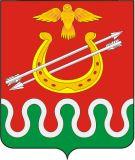 Администрация Боготольского районаКрасноярского краяПОСТАНОВЛЕНИЕг.Боготол« 28 » октября 2015 года							№ 502-пО внесении изменений в Постановление Администрации Боготольского района Красноярского края от 09.10.2013 года № 758-п «Об утверждении муниципальной программы Боготольского района «Развитие субъектов малого и среднего предпринимательства в Боготольском районе»В соответствии со статьей 179 Бюджетного кодекса Российской Федерации, статьей 30 Устава Боготольского района, Постановлением Администрации Боготольского района от 05.08.2013 № 560-п «Об утверждении Порядка принятия решений о разработке муниципальных программ Боготольского района, их формировании и реализации»ПОСТАНОВЛЯЮ:1. Внести в Постановление Администрации Боготольского района Красноярского края от 09.10.2013 года № 758-п «Об утверждении муниципальной программы Боготольского района «Развитие субъектов малого и среднего предпринимательства в Боготольском районе» следующие изменения:1.1. Строку «Целевые индикаторы и показатели результативности» раздела 1 «Паспорт муниципальной программы» изложить в следующей редакции:1.2. Строку «Информация по ресурсному обеспечению программы» раздела 1 «Паспорт муниципальной программы» изложить в следующей редакции:1.3. Приложения 1 и 2 к Паспорту муниципальной программы Боготольского района Красноярского края «Развитие субъектов малого и среднего предпринимательства в Боготольском районе» изложить в новой редакции в соответствии с приложениями 1 и 2 к настоящему постановлению.1.4. Приложения 1, 2, 3 к муниципальной программы Боготольского района Красноярского края «Развитие субъектов малого и среднего предпринимательства в Боготольском районе»изложить в новой редакции в соответствии с приложениями 3, 4, 5 к настоящему постановлению.2. Контроль над исполнением настоящего постановления возложить на Бакуневич Н.В. заместителя главы администрации по финансово-экономическим вопросам.3. Настоящее постановление опубликовать в периодическом печатном издании «Официальный вестник Боготольского района» и разместить на официальном сайте Боготольского района в сети Интернет www.bogotol-r.ru.4. Постановление вступает в силу в день, следующий за днем его официального опубликования.И.о. Главы администрацииБоготольского района							Г.А. НедосекинПриложение № 1к постановлению администрацииБоготольского районаот 28.10.2015 № 502-пПриложение № 1к Паспорту муниципальной программыБоготольского района Красноярского края«Развитие субъектов малого и среднегопредпринимательства в Боготольском районе»Цели, целевые показатели, задачи, показатели результативности (показатели развития отрасли, вида экономической деятельности)* Значение целевых показателей при условии предоставления субсидии из краевого бюджетаНачальник отдела экономики и планированияАдминистрации Боготольского района	Т.Н.КупиловаПриложение № 2к постановлению администрацииБоготольского районаот 28.10.2015 № 502-пПриложение № 2к Паспорту муниципальной программыБоготольского района Красноярского края«Развитие субъектов малого и среднегопредпринимательства в Боготольском районе»Целевые показатели на долгосрочный периодНачальник отдела экономики и планированияАдминистрации Боготольского района			Т.Н.КупиловаПриложение № 3к постановлению администрацииБоготольского районаот 28.10. 2015 № 502-пРаспределение планируемых расходов за счет средств районного бюджета по мероприятиям муниципальной программы«Развитие субъектов малого и среднего предпринимательства в Боготольскомрайоне»Начальник отдела экономики и планирования Администрации Боготольского района			Т.Н.КупиловаПриложение № 4к постановлению администрацииБоготольского районаот 28.10. 2015 № 502-пРесурсное обеспечение и прогнозная оценка расходов на реализацию цели муниципальной программы «Развитие субъектов малого и среднего предпринимательства в Боготольскомрайоне» с учетом источников финансирования, в том числе по уровням бюджетной системыНачальник отдела экономики и планирования Администрации Боготольского района			Т.Н.КупиловаПриложение № 5к постановлению администрацииБоготольского районаот 28.10.2015 №  502-пПеречень мероприятий программы с указанием объема средств на их реализацию и ожидаемых результатов* Мероприятия будут реализованы в случае предоставления субсидии из краевого бюджетаНачальник отдела экономики и планирования	Т.Н.КупиловаАдминистрации Боготольского районаЦелевые индикаторы и показатели результативностиЦелевые показатели:1.Увеличение оборота малых предприятий (с учетом микропредприятий), занимающих производством. 2.Количество субъектов малого и среднего предпринимательства, получивших муниципальную поддержку.3.Количество созданных рабочих мест в секторе малого и среднего предпринимательства.4.Количество сохраненных рабочих мест в секторе малого и среднего предпринимательства.5.Объем привлеченных внебюджетных инвестиций в секторе малого и среднего предпринимательства за период реализации программы.Показатели на краткосрочный и долгосрочный периоды Программы в разбивке по годам представлены в приложениях 1,2 к Паспорту Программы Информация по ресурсному обеспечению программыОбщий объем бюджетных ассигнований на реализацию  программы по годам составляет 11785,22977 тысяч рублей, в том числе:№ п/пЦели,задачи, показатели Ед.измВес показателя Источник информацииОтчетный финансовый год 2012Отчетный финансовый год 2013Текущий финансовый год 2014Очередной финансовый год 2015Первый год планового периода 2016Второй год планового периода 20171Цель 1. Создание благоприятных условий для устойчивого развития малого и среднего предпринимательства в Боготольском районеЦель 1. Создание благоприятных условий для устойчивого развития малого и среднего предпринимательства в Боготольском районеЦель 1. Создание благоприятных условий для устойчивого развития малого и среднего предпринимательства в Боготольском районеЦель 1. Создание благоприятных условий для устойчивого развития малого и среднего предпринимательства в Боготольском районеЦель 1. Создание благоприятных условий для устойчивого развития малого и среднего предпринимательства в Боготольском районеЦель 1. Создание благоприятных условий для устойчивого развития малого и среднего предпринимательства в Боготольском районеЦель 1. Создание благоприятных условий для устойчивого развития малого и среднего предпринимательства в Боготольском районеЦель 1. Создание благоприятных условий для устойчивого развития малого и среднего предпринимательства в Боготольском районеЦель 1. Создание благоприятных условий для устойчивого развития малого и среднего предпринимательства в Боготольском районеЦель 1. Создание благоприятных условий для устойчивого развития малого и среднего предпринимательства в Боготольском районеЦель 1. Создание благоприятных условий для устойчивого развития малого и среднего предпринимательства в Боготольском районеЦелевой показатель 1Оборот малых и средних предприятий (с учетом микропредприятий)млн. рублейХОтчетные данные29,434,436,238,340,141,9Целевой показатель 2Количество субъектов малого и среднего предпринимательства, получивших муниципальную поддержку единицХОтчетные данные564580584587587587Целевой показатель 3Количество созданных рабочих мест в секторе малого и среднего предпринимательства единицХОтчетные данные192216161616 Целевой показатель 4 Количество сохраненных рабочих мест в секторе малого и среднего предпринимательства единицХОтчетные данные898888Целевой показатель 5 Объем привлеченных внебюджетных инвестиций в секторе малого и среднего предпринимательства при реализации программы (ежегодно)млн. руб.ХОтчетные данные5,18,813,413,613,814,0Задача 1 Поддержка субъектов малого и среднего предпринимательства, направленная на развитие инвестиционной деятельности и снижение затрат субъектов малого и среднего предпринимательства, возникающих в связи с привлечением финансовых ресурсовЗадача 1 Поддержка субъектов малого и среднего предпринимательства, направленная на развитие инвестиционной деятельности и снижение затрат субъектов малого и среднего предпринимательства, возникающих в связи с привлечением финансовых ресурсовЗадача 1 Поддержка субъектов малого и среднего предпринимательства, направленная на развитие инвестиционной деятельности и снижение затрат субъектов малого и среднего предпринимательства, возникающих в связи с привлечением финансовых ресурсовЗадача 1 Поддержка субъектов малого и среднего предпринимательства, направленная на развитие инвестиционной деятельности и снижение затрат субъектов малого и среднего предпринимательства, возникающих в связи с привлечением финансовых ресурсовЗадача 1 Поддержка субъектов малого и среднего предпринимательства, направленная на развитие инвестиционной деятельности и снижение затрат субъектов малого и среднего предпринимательства, возникающих в связи с привлечением финансовых ресурсовЗадача 1 Поддержка субъектов малого и среднего предпринимательства, направленная на развитие инвестиционной деятельности и снижение затрат субъектов малого и среднего предпринимательства, возникающих в связи с привлечением финансовых ресурсовЗадача 1 Поддержка субъектов малого и среднего предпринимательства, направленная на развитие инвестиционной деятельности и снижение затрат субъектов малого и среднего предпринимательства, возникающих в связи с привлечением финансовых ресурсовЗадача 1 Поддержка субъектов малого и среднего предпринимательства, направленная на развитие инвестиционной деятельности и снижение затрат субъектов малого и среднего предпринимательства, возникающих в связи с привлечением финансовых ресурсовЗадача 1 Поддержка субъектов малого и среднего предпринимательства, направленная на развитие инвестиционной деятельности и снижение затрат субъектов малого и среднего предпринимательства, возникающих в связи с привлечением финансовых ресурсовЗадача 1 Поддержка субъектов малого и среднего предпринимательства, направленная на развитие инвестиционной деятельности и снижение затрат субъектов малого и среднего предпринимательства, возникающих в связи с привлечением финансовых ресурсовЗадача 1 Поддержка субъектов малого и среднего предпринимательства, направленная на развитие инвестиционной деятельности и снижение затрат субъектов малого и среднего предпринимательства, возникающих в связи с привлечением финансовых ресурсов1.1*Количество поддержанных субъектов малого и (или) среднего предпринимательства, получивших финансовую поддержку на возмещение части затрат по разработке бизнес-плановединиц0,04Отчетные данные1600001.2*Количество поддержанных субъектов малого и (или) среднего предпринимательства, получивших финансовую поддержку на возмещение затрат на уплату первого взноса (аванса) при заключении договоров лизинга оборудования единиц0,04Отчетные данные__11111.3*Количество поддержанных субъектов малого и (или) среднего предпринимательства, получивших финансовую поддержку на возмещение части затрат, связанных с повышением квалификации их сотрудников по программам обучения специалистов по энергосбережению единиц0,04Отчетные данные__00001.4*Количество поддержанных субъектов малого и (или) среднего предпринимательства,  получивших финансовую поддержку на возмещение части затрат, связанных с проведением на их предприятиях энергетических обследований единиц0,04Отчетные данные__00001.5*Количество поддержанных субъектов малого и (или) среднего предпринимательства,  получивших финансовую поддержку на возмещение части затрат, связанных с реализацией энергосберегающих мероприятий, включая затраты на приобретение и внедрение энергоэффективных технологий, оборудования и материаловединиц0,04Отчетные данные__00001.6*Количество поддержанных субъектов малого и (или) среднего предпринимательства, получивших финансовую поддержку на возмещение части затрат по приобретению оборудования в целях создания и (или) развития, и (или) модернизации производства товаров (работ, услуг)единиц0,06Отчетные данные__11111.7*Объем привлеченных внебюджетных инвестиций в секторе малого и среднего предпринимательства млн. руб.0,04Отчетные данные--8,08,08,08,022Задача2 . Поддержка создаваемых субъектов малого предпринимательства, а также продвижение продукции собственного производства местных товаропроизводителей на российские и международные рынки.Задача2 . Поддержка создаваемых субъектов малого предпринимательства, а также продвижение продукции собственного производства местных товаропроизводителей на российские и международные рынки.Задача2 . Поддержка создаваемых субъектов малого предпринимательства, а также продвижение продукции собственного производства местных товаропроизводителей на российские и международные рынки.Задача2 . Поддержка создаваемых субъектов малого предпринимательства, а также продвижение продукции собственного производства местных товаропроизводителей на российские и международные рынки.Задача2 . Поддержка создаваемых субъектов малого предпринимательства, а также продвижение продукции собственного производства местных товаропроизводителей на российские и международные рынки.Задача2 . Поддержка создаваемых субъектов малого предпринимательства, а также продвижение продукции собственного производства местных товаропроизводителей на российские и международные рынки.Задача2 . Поддержка создаваемых субъектов малого предпринимательства, а также продвижение продукции собственного производства местных товаропроизводителей на российские и международные рынки.Задача2 . Поддержка создаваемых субъектов малого предпринимательства, а также продвижение продукции собственного производства местных товаропроизводителей на российские и международные рынки.Задача2 . Поддержка создаваемых субъектов малого предпринимательства, а также продвижение продукции собственного производства местных товаропроизводителей на российские и международные рынки.Задача2 . Поддержка создаваемых субъектов малого предпринимательства, а также продвижение продукции собственного производства местных товаропроизводителей на российские и международные рынки.Задача2 . Поддержка создаваемых субъектов малого предпринимательства, а также продвижение продукции собственного производства местных товаропроизводителей на российские и международные рынки.2.1*Оборот малых предприятий (с учетом микропредприятий)млн. рублей0,06Отчетные данные29,434,436,238,340,141,92.2*Количество поддержанных вновь созданных субъектов малого предпринимательства, получивших субсидии на возмещение части расходов, связанных с приобретением и созданием основных средств и началом предпринимательской деятельности единиц0,06Отчетные данные8988882.3*Количество созданных рабочих мест (включая вновь зарегистрированных индивидуальных предпринимателей) в секторе малого предпринимательства единиц0,06Отчетные данные822161012142.4*Количество сохраненных рабочих мест в секторе малого предпринимательства единиц0,06Отчетные данные8988882.5*Объем привлеченных инвестиций в секторе малого предпринимательства млн. рублей0,06Отчетные данные5,18,85,45,65,86,033Задача 3 Предоставление комплексной методической, информационно-консультационной поддержки субъектам малого и среднего предпринимательства, повышение эффективности ее деятельностиЗадача 3 Предоставление комплексной методической, информационно-консультационной поддержки субъектам малого и среднего предпринимательства, повышение эффективности ее деятельностиЗадача 3 Предоставление комплексной методической, информационно-консультационной поддержки субъектам малого и среднего предпринимательства, повышение эффективности ее деятельностиЗадача 3 Предоставление комплексной методической, информационно-консультационной поддержки субъектам малого и среднего предпринимательства, повышение эффективности ее деятельностиЗадача 3 Предоставление комплексной методической, информационно-консультационной поддержки субъектам малого и среднего предпринимательства, повышение эффективности ее деятельностиЗадача 3 Предоставление комплексной методической, информационно-консультационной поддержки субъектам малого и среднего предпринимательства, повышение эффективности ее деятельностиЗадача 3 Предоставление комплексной методической, информационно-консультационной поддержки субъектам малого и среднего предпринимательства, повышение эффективности ее деятельностиЗадача 3 Предоставление комплексной методической, информационно-консультационной поддержки субъектам малого и среднего предпринимательства, повышение эффективности ее деятельностиЗадача 3 Предоставление комплексной методической, информационно-консультационной поддержки субъектам малого и среднего предпринимательства, повышение эффективности ее деятельностиЗадача 3 Предоставление комплексной методической, информационно-консультационной поддержки субъектам малого и среднего предпринимательства, повышение эффективности ее деятельностиЗадача 3 Предоставление комплексной методической, информационно-консультационной поддержки субъектам малого и среднего предпринимательства, повышение эффективности ее деятельности3.1*Количество поддержанных субъектов малого и (или) среднего предпринимательства, получивших образовательную поддержкуединиц0,1Отчетные данные7080805030303.2Количество поддержанных субъектов малого и (или) среднего предпринимательства, получивших информационно-консультационную поддержкуединиц0,1Отчетные данные1701701741741941943.3Количество поддержанных субъектов малого и (или) среднего предпринимательства, получивших методическую поддержкуединиц0,1Отчетные данные5050505050503.4Количество поддержанных субъектов малого и (или) среднего предпринимательства, получивших информационно-правовую поддержкуединиц0,1Отчетные данные265265270303303303№ п/пЦели, целевые показателиЕдини-ца измере-нияОтчет-ный финансо-вый год 2012Отчет-ный финансо-вый год 2013Текущий финан-совый год 2014Очеред-ной финан-совый год 2015Плановый периодПлановый периодДолгосрочный период по годамДолгосрочный период по годамДолгосрочный период по годамДолгосрочный период по годамДолгосрочный период по годамДолгосрочный период по годамДолгосрочный период по годамДолгосрочный период по годамДолгосрочный период по годам№ п/пЦели, целевые показателиЕдини-ца измере-нияОтчет-ный финансо-вый год 2012Отчет-ный финансо-вый год 2013Текущий финан-совый год 2014Очеред-ной финан-совый год 2015первый год планового периода 2016второй год планового периода 2017201820192020202120222023202420251 Создание благоприятных условий для устойчивого развития малого и среднего предпринимательства в Боготольском районеСоздание благоприятных условий для устойчивого развития малого и среднего предпринимательства в Боготольском районеСоздание благоприятных условий для устойчивого развития малого и среднего предпринимательства в Боготольском районеСоздание благоприятных условий для устойчивого развития малого и среднего предпринимательства в Боготольском районеСоздание благоприятных условий для устойчивого развития малого и среднего предпринимательства в Боготольском районеСоздание благоприятных условий для устойчивого развития малого и среднего предпринимательства в Боготольском районеСоздание благоприятных условий для устойчивого развития малого и среднего предпринимательства в Боготольском районеСоздание благоприятных условий для устойчивого развития малого и среднего предпринимательства в Боготольском районеСоздание благоприятных условий для устойчивого развития малого и среднего предпринимательства в Боготольском районеСоздание благоприятных условий для устойчивого развития малого и среднего предпринимательства в Боготольском районеСоздание благоприятных условий для устойчивого развития малого и среднего предпринимательства в Боготольском районеСоздание благоприятных условий для устойчивого развития малого и среднего предпринимательства в Боготольском районеСоздание благоприятных условий для устойчивого развития малого и среднего предпринимательства в Боготольском районеСоздание благоприятных условий для устойчивого развития малого и среднего предпринимательства в Боготольском районеСоздание благоприятных условий для устойчивого развития малого и среднего предпринимательства в Боготольском районеСоздание благоприятных условий для устойчивого развития малого и среднего предпринимательства в Боготольском районе1.1Целевой индикатор 1 Увеличение оборота малых предприятий (с учетом микропредприятий)млн. рублей78,887,092,097,4102,7108,8115,4122,3129,7137,4145,6154,4163,6173,41.2Целевой индикатор 2 Количество субъектов малого и среднего предпринимательства, получивших муниципальную поддержку (ежегодно)единиц5645805845875875875875875875875875875875871.3Целевой индикатор 3 Количество созданных рабочих мест) в секторе малого и среднего предпринимательства при реализации программы (ежегодно) единиц19221616161616161818182020201.4Целевой индикатор 4 Количество сохраненных рабочих мест в секторе малого и среднего предпринимательства при реализации программы (ежегодно)единиц898888881010101212121.5Целевой индикатор 5 Объем привлеченных внебюджетных инвестиций в секторе малого и среднего предпринимательства при реализации программы (ежегодно)млн. рублей5,18,813,413,613,814,014,214,415,415,516,616,818,018,3Статус Наименование программыНаименование ГРБСКод бюджетной классификации Код бюджетной классификации Код бюджетной классификации Код бюджетной классификации Расходы (тыс. руб.), годыРасходы (тыс. руб.), годыРасходы (тыс. руб.), годыРасходы (тыс. руб.), годыРасходы (тыс. руб.), годыСтатус Наименование программыНаименование ГРБСГРБСРзПрЦСРВРТекущий финансовый год 2014 годОчередной финансовый год 2015 годПервый год планового периода 2016 годВторой год планового периода 2017 годИтого на период 2014-2017 годыМуниципальная программа Развитие субъектов малого и среднего предпринимательства в Боготольском районе»всего расходные обязательства по программе501040008900008069,619772715,61500,00500,011785,22977Муниципальная программа Развитие субъектов малого и среднего предпринимательства в Боготольском районе»в том числе по ГРБС:Муниципальная программа Развитие субъектов малого и среднего предпринимательства в Боготольском районе»Администрация Боготольского района50104000890000526,51977580,00500,00500,002106,51977Муниципальная программа Развитие субъектов малого и среднего предпринимательства в Боготольском районе»Администрация Боготольского района501 0400  08900002042,102115,000,000,004157,10Муниципальная программа Развитие субъектов малого и среднего предпринимательства в Боготольском районе»Администрация Боготольского района501040008900005501,0020,6100,000,005521,61Мероприятие 1Субсидия "Бизнес-план"Субсидия субъектам малого и (или) среднегопредпринимательства на возмещение части затрат по разработке бизнес-плановвсего расходные обязательства по мероприятию501041208900008100,000,000,000,000,00Мероприятие 1Субсидия "Бизнес-план"Субсидия субъектам малого и (или) среднегопредпринимательства на возмещение части затрат по разработке бизнес-плановв том числе по ГРБС:Мероприятие 1Субсидия "Бизнес-план"Субсидия субъектам малого и (или) среднегопредпринимательства на возмещение части затрат по разработке бизнес-плановАдминистрация Боготольского района501041208900008100,000,000,000,000,00Мероприятие 2Субсидия "Лизинг"Субсидия субъектам малого и (или) среднегопредпринимательства на возмещение затрат на уплату первого взноса (аванса) при заключении договоров лизинга оборудованиявсего расходные обязательства по мероприятию501041208987668100,0020,1120,0020,0060,11Мероприятие 2Субсидия "Лизинг"Субсидия субъектам малого и (или) среднегопредпринимательства на возмещение затрат на уплату первого взноса (аванса) при заключении договоров лизинга оборудованияв том числе по ГРБС:Мероприятие 2Субсидия "Лизинг"Субсидия субъектам малого и (или) среднегопредпринимательства на возмещение затрат на уплату первого взноса (аванса) при заключении договоров лизинга оборудованияАдминистрация Боготольского района501041208987668100,0020,1120,0020,0060,11Мероприятие 3Субсидия "Энергообучение"Субсидия субъектам малого и (или) среднего предпринимательства на возмещение части затрат, связанных с повышением квалификации их сотрудников по программам обучения специалистов по энергосбережениювсего расходные обязательства по мероприятию501041208987678100,000,000,000,000,00Мероприятие 3Субсидия "Энергообучение"Субсидия субъектам малого и (или) среднего предпринимательства на возмещение части затрат, связанных с повышением квалификации их сотрудников по программам обучения специалистов по энергосбережениюв том числе по ГРБС:Мероприятие 3Субсидия "Энергообучение"Субсидия субъектам малого и (или) среднего предпринимательства на возмещение части затрат, связанных с повышением квалификации их сотрудников по программам обучения специалистов по энергосбережениюАдминистрация Боготольского района501041208987678100,000,000,000,000,00Мероприятие 4Субсидия "Энергообследование"Субсидия субъектам малого и (или) среднего предпринимательства на возмещение части затрат, связанных с проведением на их предприятиях энергетических обследованийвсего расходные обязательства по мероприятию501041208987688100,000,000,000,000,00Мероприятие 4Субсидия "Энергообследование"Субсидия субъектам малого и (или) среднего предпринимательства на возмещение части затрат, связанных с проведением на их предприятиях энергетических обследованийв том числе по ГРБС:Мероприятие 4Субсидия "Энергообследование"Субсидия субъектам малого и (или) среднего предпринимательства на возмещение части затрат, связанных с проведением на их предприятиях энергетических обследованийАдминистрация Боготольского района501041208987688100,000,000,000,000,00Мероприятие 5Субсидия "Энергоэффективное оборудование"Субсидия субъектам малого и (или) среднего предпринимательства на возмещение части затрат, связанных с реализацией энергосберегающих мероприятий, включая затраты на приобретение и внедрение энергоэффективных технологий, оборудования и материаловвсего расходные обязательства по мероприятию501041208987698100,000,000,000,0000,00Мероприятие 5Субсидия "Энергоэффективное оборудование"Субсидия субъектам малого и (или) среднего предпринимательства на возмещение части затрат, связанных с реализацией энергосберегающих мероприятий, включая затраты на приобретение и внедрение энергоэффективных технологий, оборудования и материаловв том числе по ГРБС:Мероприятие 5Субсидия "Энергоэффективное оборудование"Субсидия субъектам малого и (или) среднего предпринимательства на возмещение части затрат, связанных с реализацией энергосберегающих мероприятий, включая затраты на приобретение и внедрение энергоэффективных технологий, оборудования и материаловАдминистрация Боготольского района501041208987698100,000,000,000,000,00Мероприятие 6Субсидия «Оборудование»Субсидия субъектам малого и (или) среднего предпринимательства на возмещение части затрат по приобретению оборудования в целях создания и (или) развития, и (или) модернизации производства товаров всего расходныеобязательства по мероприятию501041208900005200,0052,0052,0052,005356,00Мероприятие 6Субсидия «Оборудование»Субсидия субъектам малого и (или) среднего предпринимательства на возмещение части затрат по приобретению оборудования в целях создания и (или) развития, и (или) модернизации производства товаров в том числе по ГРБС:Мероприятие 6Субсидия «Оборудование»Субсидия субъектам малого и (или) среднего предпринимательства на возмещение части затрат по приобретению оборудования в целях создания и (или) развития, и (или) модернизации производства товаров Администрация Боготольского района5010412089877081052,0052,0052,0052,00208,00Мероприятие 6Субсидия «Оборудование»Субсидия субъектам малого и (или) среднего предпринимательства на возмещение части затрат по приобретению оборудования в целях создания и (или) развития, и (или) модернизации производства товаров Администрация Боготольского района501041208950648105148,000,000,000,005148,00Мероприятие 7Субсидия "Вновь созданный"Субсидия вновь созданным субъектам малого предпринимательства, на возмещение части расходов, связанных с приобретением и созданием основных средств и началом предпринимательской деятельности.всего расходныеобязательства по мероприятию501041208900002417,992239,39574,0074,004805,385Мероприятие 7Субсидия "Вновь созданный"Субсидия вновь созданным субъектам малого предпринимательства, на возмещение части расходов, связанных с приобретением и созданием основных средств и началом предпринимательской деятельности.в том числе по ГРБС:Мероприятие 7Субсидия "Вновь созданный"Субсидия вновь созданным субъектам малого предпринимательства, на возмещение части расходов, связанных с приобретением и созданием основных средств и началом предпринимательской деятельности.Администрация Боготольского района50104120898771810103,890144,78574,0074,00396,675Мероприятие 7Субсидия "Вновь созданный"Субсидия вновь созданным субъектам малого предпринимательства, на возмещение части расходов, связанных с приобретением и созданием основных средств и началом предпринимательской деятельности.Администрация Боготольского района501041208976078101961,102074,000,000,004035,10Мероприятие 7Субсидия "Вновь созданный"Субсидия вновь созданным субъектам малого предпринимательства, на возмещение части расходов, связанных с приобретением и созданием основных средств и началом предпринимательской деятельности.Администрация Боготольского района50104120895064810353,0020,610,000,00373,61Мероприятие 8Мероприятие «Ярмарка»Организация районных и участие в краевых ярмарках, выставках и прочих мероприятиях, способствующих продвижению товаров, работ, услуг, производимых субъектами малого  и (или) среднего предпринимательства Боготольского районавсего расходныеобязательства по мероприятию5010412089877224012,0021,10512,0012,0057,105Мероприятие 8Мероприятие «Ярмарка»Организация районных и участие в краевых ярмарках, выставках и прочих мероприятиях, способствующих продвижению товаров, работ, услуг, производимых субъектами малого  и (или) среднего предпринимательства Боготольского районав том числе по ГРБС:Мероприятие 8Мероприятие «Ярмарка»Организация районных и участие в краевых ярмарках, выставках и прочих мероприятиях, способствующих продвижению товаров, работ, услуг, производимых субъектами малого  и (или) среднего предпринимательства Боготольского районаАдминистрация Боготольского района5010412089877224012,0021,10512,0012,0057,105Мероприятие 9Мероприятие «Семинары для СМСП»Организация и проведение обучающих программ (курсов, семинаров, тренингов) для субъектов малого и (или) среднего предпринимательства района, граждан (в т.ч. студентов и школьников), желающих заняться предпринимательской деятельностьювсего расходные обязательства по мероприятию5010412089000090,0050,009,009,00158,00Мероприятие 9Мероприятие «Семинары для СМСП»Организация и проведение обучающих программ (курсов, семинаров, тренингов) для субъектов малого и (или) среднего предпринимательства района, граждан (в т.ч. студентов и школьников), желающих заняться предпринимательской деятельностьюв том числе по ГРБС:Мероприятие 9Мероприятие «Семинары для СМСП»Организация и проведение обучающих программ (курсов, семинаров, тренингов) для субъектов малого и (или) среднего предпринимательства района, граждан (в т.ч. студентов и школьников), желающих заняться предпринимательской деятельностьюАдминистрация Боготольского района501041208987732409,009,009,009,0036,00Мероприятие 9Мероприятие «Семинары для СМСП»Организация и проведение обучающих программ (курсов, семинаров, тренингов) для субъектов малого и (или) среднего предпринимательства района, граждан (в т.ч. студентов и школьников), желающих заняться предпринимательской деятельностьюАдминистрация Боготольского района5010412089760781,0041,000,000,00122,00Мероприятие 10Мероприятие «Информационно-правовой центр»Техническое оснащение и ресурсное обеспечение деятельности информационно-правового центра поддержки малого и (или) среднего предпринимательства.всего расходные обязательства по мероприятию5010412089877424052,0052,0052,0052,00208,00Мероприятие 10Мероприятие «Информационно-правовой центр»Техническое оснащение и ресурсное обеспечение деятельности информационно-правового центра поддержки малого и (или) среднего предпринимательства.в том числе по ГРБС:Мероприятие 10Мероприятие «Информационно-правовой центр»Техническое оснащение и ресурсное обеспечение деятельности информационно-правового центра поддержки малого и (или) среднего предпринимательства.Администрация Боготольского района5010412089877424052,0052,0052,0052,00208,00Мероприятие 11Мероприятие «Одно окно»Техническое оснащение и ресурсное обеспечение деятельности центра содействия малому и (или) среднему предпринимательству Боготольского района, работающего по принципу «одно окно»всего расходные обязательства по мероприятию5010412089877524048,25440,0040,0040,00168,254Мероприятие 11Мероприятие «Одно окно»Техническое оснащение и ресурсное обеспечение деятельности центра содействия малому и (или) среднему предпринимательству Боготольского района, работающего по принципу «одно окно»в том числе по ГРБС:Мероприятие 11Мероприятие «Одно окно»Техническое оснащение и ресурсное обеспечение деятельности центра содействия малому и (или) среднему предпринимательству Боготольского района, работающего по принципу «одно окно»Администрация Боготольского района5010412089877524048,25440,0040,0040,00168,254Мероприятие 12Мероприятие «Информационное обеспечение»Информирование жителей района о действующих мерах поддержки бизнеса и условиях ее предоставления в Боготольском районе.всего расходные обязательства по мероприятию5010412089877424045,9045,9045,9045,90183,60Мероприятие 12Мероприятие «Информационное обеспечение»Информирование жителей района о действующих мерах поддержки бизнеса и условиях ее предоставления в Боготольском районе.в том числе по ГРБС:Мероприятие 12Мероприятие «Информационное обеспечение»Информирование жителей района о действующих мерах поддержки бизнеса и условиях ее предоставления в Боготольском районе.Администрация Боготольского района5010412089877424045,9045,9045,9045,90183,60Мероприятие 13Мероприятие «Методические пособия»Разработка, издание и распространение методических пособий, информационных буклетов, брошюр, плакатов, справочников и прочей печатной продукции для субъектов малого и (или) среднего предпринимательства на тему успешного ведения бизнеса в Боготольском районе.всего расходные обязательства по мероприятию5010412089877624053,6045,1045,1045,10188,90Мероприятие 13Мероприятие «Методические пособия»Разработка, издание и распространение методических пособий, информационных буклетов, брошюр, плакатов, справочников и прочей печатной продукции для субъектов малого и (или) среднего предпринимательства на тему успешного ведения бизнеса в Боготольском районе.в том числе по ГРБС:Мероприятие 13Мероприятие «Методические пособия»Разработка, издание и распространение методических пособий, информационных буклетов, брошюр, плакатов, справочников и прочей печатной продукции для субъектов малого и (или) среднего предпринимательства на тему успешного ведения бизнеса в Боготольском районе.АдминистрацияБоготольского района5010412089877624053,6045,1045,1045,10188,90Мероприятие 14«Профессиональный праздник»Организация и проведение мероприятий, посвященных профессиональным праздникам предпринимателей.всего расходные обязательства по мероприятию50104120898777149,87577150,0150,0150,0599,87577Мероприятие 14«Профессиональный праздник»Организация и проведение мероприятий, посвященных профессиональным праздникам предпринимателей.в том числе по ГРБС:Мероприятие 14«Профессиональный праздник»Организация и проведение мероприятий, посвященных профессиональным праздникам предпринимателей.Администрация Боготольского района50104120898777149,87577150,0150,0150,0599,87577СтатусНаименование муниципальной программыОтветственный исполнитель, соисполнителиОценка расходов(тыс.руб.), годыОценка расходов(тыс.руб.), годыОценка расходов(тыс.руб.), годыОценка расходов(тыс.руб.), годыОценка расходов(тыс.руб.), годыСтатусНаименование муниципальной программыОтветственный исполнитель, соисполнителиТекущий финансовый год 2014 годОчередной финансовый год 2015 годПервый год планового периода 2016 годВторой год планового периода 2017 годИтого на периодМуниципальная программаРазвитие субъектов малого и среднего предпринимательства в Боготольском районе»Всего8069,619772715,61500,00500,0011785,22977Муниципальная программаРазвитие субъектов малого и среднего предпринимательства в Боготольском районе»в том числе:Муниципальная программаРазвитие субъектов малого и среднего предпринимательства в Боготольском районе»федеральный бюджет (*)5501,0020,610,000,005521,61Муниципальная программаРазвитие субъектов малого и среднего предпринимательства в Боготольском районе»краевой бюджет(**)2042,102115,000,000,004157,10Муниципальная программаРазвитие субъектов малого и среднего предпринимательства в Боготольском районе»районный бюджет526,51977580,00500,00500,002106,51977Муниципальная программаРазвитие субъектов малого и среднего предпринимательства в Боготольском районе»внебюджетные источникиМуниципальная программаРазвитие субъектов малого и среднего предпринимательства в Боготольском районе»бюджеты муниципальных образований (***)Муниципальная программаРазвитие субъектов малого и среднего предпринимательства в Боготольском районе»юридические лицаМероприятие 1Субсидия "Бизнес-план"Субсидия субъектам малого и (или) среднего предпринимательства на возмещение части затрат по разработке бизнес-плановВсего0,00,00,00,00,0Мероприятие 1Субсидия "Бизнес-план"Субсидия субъектам малого и (или) среднего предпринимательства на возмещение части затрат по разработке бизнес-плановв том числе:Мероприятие 1Субсидия "Бизнес-план"Субсидия субъектам малого и (или) среднего предпринимательства на возмещение части затрат по разработке бизнес-плановфедеральный бюджет (*)Мероприятие 1Субсидия "Бизнес-план"Субсидия субъектам малого и (или) среднего предпринимательства на возмещение части затрат по разработке бизнес-плановкраевой бюджет(**)Мероприятие 1Субсидия "Бизнес-план"Субсидия субъектам малого и (или) среднего предпринимательства на возмещение части затрат по разработке бизнес-плановрайонный бюджет0,00,00,00,00,0Мероприятие 1Субсидия "Бизнес-план"Субсидия субъектам малого и (или) среднего предпринимательства на возмещение части затрат по разработке бизнес-плановвнебюджетные источникиМероприятие 1Субсидия "Бизнес-план"Субсидия субъектам малого и (или) среднего предпринимательства на возмещение части затрат по разработке бизнес-плановбюджеты муниципальных образований (***) Мероприятие 1Субсидия "Бизнес-план"Субсидия субъектам малого и (или) среднего предпринимательства на возмещение части затрат по разработке бизнес-плановюридические лицаМероприятие 2Субсидия "Лизинг"Субсидия субъектам малого и (или) среднего предпринимательства на возмещение затрат на уплату первого взноса (аванса) при заключении договоров лизинга оборудованияВсего0,00 20,1120,0 20,060,11Мероприятие 2Субсидия "Лизинг"Субсидия субъектам малого и (или) среднего предпринимательства на возмещение затрат на уплату первого взноса (аванса) при заключении договоров лизинга оборудованияв том числе:Мероприятие 2Субсидия "Лизинг"Субсидия субъектам малого и (или) среднего предпринимательства на возмещение затрат на уплату первого взноса (аванса) при заключении договоров лизинга оборудованияфедеральный бюджет (*)Мероприятие 2Субсидия "Лизинг"Субсидия субъектам малого и (или) среднего предпринимательства на возмещение затрат на уплату первого взноса (аванса) при заключении договоров лизинга оборудованиякраевой бюджет(**)Мероприятие 2Субсидия "Лизинг"Субсидия субъектам малого и (или) среднего предпринимательства на возмещение затрат на уплату первого взноса (аванса) при заключении договоров лизинга оборудованиярайонный бюджет0,0020,1120,020,060,11Мероприятие 2Субсидия "Лизинг"Субсидия субъектам малого и (или) среднего предпринимательства на возмещение затрат на уплату первого взноса (аванса) при заключении договоров лизинга оборудованиявнебюджетные источникиМероприятие 2Субсидия "Лизинг"Субсидия субъектам малого и (или) среднего предпринимательства на возмещение затрат на уплату первого взноса (аванса) при заключении договоров лизинга оборудованиябюджеты муниципальных образований(***)Мероприятие 2Субсидия "Лизинг"Субсидия субъектам малого и (или) среднего предпринимательства на возмещение затрат на уплату первого взноса (аванса) при заключении договоров лизинга оборудованияюридические лицаМероприятие 3Субсидия "Энергообучение"Субсидия субъектам малого и (или)  среднегопредпринимательства на возмещение части затрат, связанных с повышением квалификации их сотрудников по программам обучения специалистов по энергосбережениюВсего0,00,00,00,00,0Мероприятие 3Субсидия "Энергообучение"Субсидия субъектам малого и (или)  среднегопредпринимательства на возмещение части затрат, связанных с повышением квалификации их сотрудников по программам обучения специалистов по энергосбережениюв том числе:Мероприятие 3Субсидия "Энергообучение"Субсидия субъектам малого и (или)  среднегопредпринимательства на возмещение части затрат, связанных с повышением квалификации их сотрудников по программам обучения специалистов по энергосбережениюфедеральный бюджет (*)Мероприятие 3Субсидия "Энергообучение"Субсидия субъектам малого и (или)  среднегопредпринимательства на возмещение части затрат, связанных с повышением квалификации их сотрудников по программам обучения специалистов по энергосбережениюкраевой бюджет(**)Мероприятие 3Субсидия "Энергообучение"Субсидия субъектам малого и (или)  среднегопредпринимательства на возмещение части затрат, связанных с повышением квалификации их сотрудников по программам обучения специалистов по энергосбережениюрайонный бюджет0,00,00,00,00,0Мероприятие 3Субсидия "Энергообучение"Субсидия субъектам малого и (или)  среднегопредпринимательства на возмещение части затрат, связанных с повышением квалификации их сотрудников по программам обучения специалистов по энергосбережениювнебюджетные источникиМероприятие 3Субсидия "Энергообучение"Субсидия субъектам малого и (или)  среднегопредпринимательства на возмещение части затрат, связанных с повышением квалификации их сотрудников по программам обучения специалистов по энергосбережениюбюджеты муниципальных образований (***)Мероприятие 3Субсидия "Энергообучение"Субсидия субъектам малого и (или)  среднегопредпринимательства на возмещение части затрат, связанных с повышением квалификации их сотрудников по программам обучения специалистов по энергосбережениююридические лицаМероприятие 4Субсидия "Энергообследование"Субсидия субъектам малого и (или) среднегопредпринимательства возмещения части затрат, связанных с проведением на их предприятиях энергетических обследованийВсего0,00,00,00,00,0Мероприятие 4Субсидия "Энергообследование"Субсидия субъектам малого и (или) среднегопредпринимательства возмещения части затрат, связанных с проведением на их предприятиях энергетических обследованийв том числе:Мероприятие 4Субсидия "Энергообследование"Субсидия субъектам малого и (или) среднегопредпринимательства возмещения части затрат, связанных с проведением на их предприятиях энергетических обследованийфедеральный бюджет (*)Мероприятие 4Субсидия "Энергообследование"Субсидия субъектам малого и (или) среднегопредпринимательства возмещения части затрат, связанных с проведением на их предприятиях энергетических обследованийкраевой бюджет(**)Мероприятие 4Субсидия "Энергообследование"Субсидия субъектам малого и (или) среднегопредпринимательства возмещения части затрат, связанных с проведением на их предприятиях энергетических обследованийрайонный бюджет0,00,00,00,00,0Мероприятие 4Субсидия "Энергообследование"Субсидия субъектам малого и (или) среднегопредпринимательства возмещения части затрат, связанных с проведением на их предприятиях энергетических обследованийвнебюджетные  источникиМероприятие 4Субсидия "Энергообследование"Субсидия субъектам малого и (или) среднегопредпринимательства возмещения части затрат, связанных с проведением на их предприятиях энергетических обследованийбюджеты муниципальных образований (***)Мероприятие 4Субсидия "Энергообследование"Субсидия субъектам малого и (или) среднегопредпринимательства возмещения части затрат, связанных с проведением на их предприятиях энергетических обследованийюридические лицаМероприятие 5Субсидия "Энергоэффективное оборудование"Субсидия субъектам малого и (или) среднегопредпринимательства на возмещения части затрат, связанных с реализацией энергосберегающих мероприятий, включая затраты на приобретение и внедрение энергоэффективныхтехнологий, оборудования и материаловВсего0,000,00,00,00,0Мероприятие 5Субсидия "Энергоэффективное оборудование"Субсидия субъектам малого и (или) среднегопредпринимательства на возмещения части затрат, связанных с реализацией энергосберегающих мероприятий, включая затраты на приобретение и внедрение энергоэффективныхтехнологий, оборудования и материаловв том числе:Мероприятие 5Субсидия "Энергоэффективное оборудование"Субсидия субъектам малого и (или) среднегопредпринимательства на возмещения части затрат, связанных с реализацией энергосберегающих мероприятий, включая затраты на приобретение и внедрение энергоэффективныхтехнологий, оборудования и материаловфедеральный бюджет (*)Мероприятие 5Субсидия "Энергоэффективное оборудование"Субсидия субъектам малого и (или) среднегопредпринимательства на возмещения части затрат, связанных с реализацией энергосберегающих мероприятий, включая затраты на приобретение и внедрение энергоэффективныхтехнологий, оборудования и материаловкраевой бюджет(**)Мероприятие 5Субсидия "Энергоэффективное оборудование"Субсидия субъектам малого и (или) среднегопредпринимательства на возмещения части затрат, связанных с реализацией энергосберегающих мероприятий, включая затраты на приобретение и внедрение энергоэффективныхтехнологий, оборудования и материаловрайонный бюджет0,000,00,00,00,0Мероприятие 5Субсидия "Энергоэффективное оборудование"Субсидия субъектам малого и (или) среднегопредпринимательства на возмещения части затрат, связанных с реализацией энергосберегающих мероприятий, включая затраты на приобретение и внедрение энергоэффективныхтехнологий, оборудования и материаловвнебюджетные источникиМероприятие 5Субсидия "Энергоэффективное оборудование"Субсидия субъектам малого и (или) среднегопредпринимательства на возмещения части затрат, связанных с реализацией энергосберегающих мероприятий, включая затраты на приобретение и внедрение энергоэффективныхтехнологий, оборудования и материаловбюджеты муниципальныхобразований (***)Мероприятие 5Субсидия "Энергоэффективное оборудование"Субсидия субъектам малого и (или) среднегопредпринимательства на возмещения части затрат, связанных с реализацией энергосберегающих мероприятий, включая затраты на приобретение и внедрение энергоэффективныхтехнологий, оборудования и материаловюридические лицаМероприятие 6Субсидия «Оборудование»Субсидия субъектам малого и (или) среднего предпринимательства на возмещение части затрат по  приобретению оборудования в целях создания и (или) развития, и (или) модернизации  производства товаров Всего5200,0052,052,052,05356,00Мероприятие 6Субсидия «Оборудование»Субсидия субъектам малого и (или) среднего предпринимательства на возмещение части затрат по  приобретению оборудования в целях создания и (или) развития, и (или) модернизации  производства товаров в том числе:Мероприятие 6Субсидия «Оборудование»Субсидия субъектам малого и (или) среднего предпринимательства на возмещение части затрат по  приобретению оборудования в целях создания и (или) развития, и (или) модернизации  производства товаров федеральный бюджет (*)5148,000,000,000,005148,00Мероприятие 6Субсидия «Оборудование»Субсидия субъектам малого и (или) среднего предпринимательства на возмещение части затрат по  приобретению оборудования в целях создания и (или) развития, и (или) модернизации  производства товаров краевой бюджет(**)Мероприятие 6Субсидия «Оборудование»Субсидия субъектам малого и (или) среднего предпринимательства на возмещение части затрат по  приобретению оборудования в целях создания и (или) развития, и (или) модернизации  производства товаров районный бюджет52,0052,0052,0052,00208,00Мероприятие 6Субсидия «Оборудование»Субсидия субъектам малого и (или) среднего предпринимательства на возмещение части затрат по  приобретению оборудования в целях создания и (или) развития, и (или) модернизации  производства товаров внебюджетные источникиМероприятие 6Субсидия «Оборудование»Субсидия субъектам малого и (или) среднего предпринимательства на возмещение части затрат по  приобретению оборудования в целях создания и (или) развития, и (или) модернизации  производства товаров бюджеты муниципальныхобразований (***)Мероприятие 6Субсидия «Оборудование»Субсидия субъектам малого и (или) среднего предпринимательства на возмещение части затрат по  приобретению оборудования в целях создания и (или) развития, и (или) модернизации  производства товаров юридические лицаМероприятие 7Субсидия "Вновь созданный"Субсидия вновь созданным субъектам малого предпринимательства, на возмещение части расходов, связанных с приобретением и созданием основных средств и началом предпринимательской деятельности.Всего2417,992239,39574,0074,004805,385Мероприятие 7Субсидия "Вновь созданный"Субсидия вновь созданным субъектам малого предпринимательства, на возмещение части расходов, связанных с приобретением и созданием основных средств и началом предпринимательской деятельности.в том числе:Мероприятие 7Субсидия "Вновь созданный"Субсидия вновь созданным субъектам малого предпринимательства, на возмещение части расходов, связанных с приобретением и созданием основных средств и началом предпринимательской деятельности.федеральный бюджет (*)353,0020,610,000,00373,61Мероприятие 7Субсидия "Вновь созданный"Субсидия вновь созданным субъектам малого предпринимательства, на возмещение части расходов, связанных с приобретением и созданием основных средств и началом предпринимательской деятельности.краевой бюджет(**)1961,102074,000,000,004035,10Мероприятие 7Субсидия "Вновь созданный"Субсидия вновь созданным субъектам малого предпринимательства, на возмещение части расходов, связанных с приобретением и созданием основных средств и началом предпринимательской деятельности.районный бюджет103,89144,78574,0074,00396,675Мероприятие 7Субсидия "Вновь созданный"Субсидия вновь созданным субъектам малого предпринимательства, на возмещение части расходов, связанных с приобретением и созданием основных средств и началом предпринимательской деятельности.внебюджетные  источникиМероприятие 7Субсидия "Вновь созданный"Субсидия вновь созданным субъектам малого предпринимательства, на возмещение части расходов, связанных с приобретением и созданием основных средств и началом предпринимательской деятельности.бюджеты муниципальных образований (***) Мероприятие 7Субсидия "Вновь созданный"Субсидия вновь созданным субъектам малого предпринимательства, на возмещение части расходов, связанных с приобретением и созданием основных средств и началом предпринимательской деятельности.юридические лицаМероприятие 8Мероприятие «Ярмарка»Организация районных и участие в краевых ярмарках, выставках и прочих мероприятиях, способствующих продвижению товаров, работ, услуг, производимых субъектами малого и (или) среднего предпринимательства Боготольского районаВсего12,0021,10512,0012,0057,105Мероприятие 8Мероприятие «Ярмарка»Организация районных и участие в краевых ярмарках, выставках и прочих мероприятиях, способствующих продвижению товаров, работ, услуг, производимых субъектами малого и (или) среднего предпринимательства Боготольского районав том числе:Мероприятие 8Мероприятие «Ярмарка»Организация районных и участие в краевых ярмарках, выставках и прочих мероприятиях, способствующих продвижению товаров, работ, услуг, производимых субъектами малого и (или) среднего предпринимательства Боготольского районафедеральный бюджет (*)Мероприятие 8Мероприятие «Ярмарка»Организация районных и участие в краевых ярмарках, выставках и прочих мероприятиях, способствующих продвижению товаров, работ, услуг, производимых субъектами малого и (или) среднего предпринимательства Боготольского районакраевой бюджет(**)Мероприятие 8Мероприятие «Ярмарка»Организация районных и участие в краевых ярмарках, выставках и прочих мероприятиях, способствующих продвижению товаров, работ, услуг, производимых субъектами малого и (или) среднего предпринимательства Боготольского районарайонный бюджет12,0021,10512,0012,0057,105Мероприятие 8Мероприятие «Ярмарка»Организация районных и участие в краевых ярмарках, выставках и прочих мероприятиях, способствующих продвижению товаров, работ, услуг, производимых субъектами малого и (или) среднего предпринимательства Боготольского районавнебюджетные источникиМероприятие 8Мероприятие «Ярмарка»Организация районных и участие в краевых ярмарках, выставках и прочих мероприятиях, способствующих продвижению товаров, работ, услуг, производимых субъектами малого и (или) среднего предпринимательства Боготольского районабюджеты муниципальных образований (***)Мероприятие 8Мероприятие «Ярмарка»Организация районных и участие в краевых ярмарках, выставках и прочих мероприятиях, способствующих продвижению товаров, работ, услуг, производимых субъектами малого и (или) среднего предпринимательства Боготольского районаюридические лицаМероприятие 9Мероприятие «Семинары для СМСП»Организация и проведение обучающих программ (курсов, семинаров, тренингов) для субъектов малого и (или) среднего предпринимательства района, граждан (в т.ч. студентов и школьников), желающих заняться предпринимательской деятельностьюВсего90,0050,009,009,00158,00Мероприятие 9Мероприятие «Семинары для СМСП»Организация и проведение обучающих программ (курсов, семинаров, тренингов) для субъектов малого и (или) среднего предпринимательства района, граждан (в т.ч. студентов и школьников), желающих заняться предпринимательской деятельностьюв том числе:Мероприятие 9Мероприятие «Семинары для СМСП»Организация и проведение обучающих программ (курсов, семинаров, тренингов) для субъектов малого и (или) среднего предпринимательства района, граждан (в т.ч. студентов и школьников), желающих заняться предпринимательской деятельностьюфедеральный бюджет (*)Мероприятие 9Мероприятие «Семинары для СМСП»Организация и проведение обучающих программ (курсов, семинаров, тренингов) для субъектов малого и (или) среднего предпринимательства района, граждан (в т.ч. студентов и школьников), желающих заняться предпринимательской деятельностьюкраевой бюджет(**)81,0041,000,000,00122,00Мероприятие 9Мероприятие «Семинары для СМСП»Организация и проведение обучающих программ (курсов, семинаров, тренингов) для субъектов малого и (или) среднего предпринимательства района, граждан (в т.ч. студентов и школьников), желающих заняться предпринимательской деятельностьюрайонный бюджет9,009,009,009,0036,00Мероприятие 9Мероприятие «Семинары для СМСП»Организация и проведение обучающих программ (курсов, семинаров, тренингов) для субъектов малого и (или) среднего предпринимательства района, граждан (в т.ч. студентов и школьников), желающих заняться предпринимательской деятельностьювнебюджетные  источникиМероприятие 9Мероприятие «Семинары для СМСП»Организация и проведение обучающих программ (курсов, семинаров, тренингов) для субъектов малого и (или) среднего предпринимательства района, граждан (в т.ч. студентов и школьников), желающих заняться предпринимательской деятельностьюбюджеты муниципальных образований (***)Мероприятие 9Мероприятие «Семинары для СМСП»Организация и проведение обучающих программ (курсов, семинаров, тренингов) для субъектов малого и (или) среднего предпринимательства района, граждан (в т.ч. студентов и школьников), желающих заняться предпринимательской деятельностьююридические лицаМероприятие 10Мероприятие «Информационно-правовой центр»Техническое оснащение и ресурсное обеспечение деятельности информационно-правового центра поддержки малого и (или) среднего предпринимательства.Всего52,0052,0052,0052,00208,00Мероприятие 10Мероприятие «Информационно-правовой центр»Техническое оснащение и ресурсное обеспечение деятельности информационно-правового центра поддержки малого и (или) среднего предпринимательства.в том числе:Мероприятие 10Мероприятие «Информационно-правовой центр»Техническое оснащение и ресурсное обеспечение деятельности информационно-правового центра поддержки малого и (или) среднего предпринимательства.федеральный бюджет (*)Мероприятие 10Мероприятие «Информационно-правовой центр»Техническое оснащение и ресурсное обеспечение деятельности информационно-правового центра поддержки малого и (или) среднего предпринимательства.краевой бюджет(**)Мероприятие 10Мероприятие «Информационно-правовой центр»Техническое оснащение и ресурсное обеспечение деятельности информационно-правового центра поддержки малого и (или) среднего предпринимательства.районный бюджет52,0052,0052,0052,00208,00Мероприятие 10Мероприятие «Информационно-правовой центр»Техническое оснащение и ресурсное обеспечение деятельности информационно-правового центра поддержки малого и (или) среднего предпринимательства.внебюджетные источникиМероприятие 10Мероприятие «Информационно-правовой центр»Техническое оснащение и ресурсное обеспечение деятельности информационно-правового центра поддержки малого и (или) среднего предпринимательства.бюджеты муниципальных образований (***)Мероприятие 10Мероприятие «Информационно-правовой центр»Техническое оснащение и ресурсное обеспечение деятельности информационно-правового центра поддержки малого и (или) среднего предпринимательства.юридические лицаМероприятие 11Мероприятие «Одно окно»Техническое оснащение и ресурсное обеспечение деятельности центра содействия малому и (или) среднему предпринимательству Боготольского района, работающего по принципу «одно окно»Всего48,25440,0040,0040,00168,254Мероприятие 11Мероприятие «Одно окно»Техническое оснащение и ресурсное обеспечение деятельности центра содействия малому и (или) среднему предпринимательству Боготольского района, работающего по принципу «одно окно»в том числе:Мероприятие 11Мероприятие «Одно окно»Техническое оснащение и ресурсное обеспечение деятельности центра содействия малому и (или) среднему предпринимательству Боготольского района, работающего по принципу «одно окно»федеральный бюджет (*)Мероприятие 11Мероприятие «Одно окно»Техническое оснащение и ресурсное обеспечение деятельности центра содействия малому и (или) среднему предпринимательству Боготольского района, работающего по принципу «одно окно»краевой бюджет(**)Мероприятие 11Мероприятие «Одно окно»Техническое оснащение и ресурсное обеспечение деятельности центра содействия малому и (или) среднему предпринимательству Боготольского района, работающего по принципу «одно окно»районный бюджет48,25440,0040,0040,00168,254Мероприятие 11Мероприятие «Одно окно»Техническое оснащение и ресурсное обеспечение деятельности центра содействия малому и (или) среднему предпринимательству Боготольского района, работающего по принципу «одно окно»внебюджетные  источники Мероприятие 11Мероприятие «Одно окно»Техническое оснащение и ресурсное обеспечение деятельности центра содействия малому и (или) среднему предпринимательству Боготольского района, работающего по принципу «одно окно»бюджеты муниципальных образований (***)Мероприятие 11Мероприятие «Одно окно»Техническое оснащение и ресурсное обеспечение деятельности центра содействия малому и (или) среднему предпринимательству Боготольского района, работающего по принципу «одно окно»юридические лицаМероприятие 12Мероприятие «Информационное обеспечение»Информирование жителей района о действующих мерах поддержки бизнеса и условиях ее предоставления в Боготольском районе.Всего45,9045,9045,9045,90183,60Мероприятие 12Мероприятие «Информационное обеспечение»Информирование жителей района о действующих мерах поддержки бизнеса и условиях ее предоставления в Боготольском районе.в том числе:Мероприятие 12Мероприятие «Информационное обеспечение»Информирование жителей района о действующих мерах поддержки бизнеса и условиях ее предоставления в Боготольском районе.федеральный бюджет (*)Мероприятие 12Мероприятие «Информационное обеспечение»Информирование жителей района о действующих мерах поддержки бизнеса и условиях ее предоставления в Боготольском районе.краевой бюджет(**)Мероприятие 12Мероприятие «Информационное обеспечение»Информирование жителей района о действующих мерах поддержки бизнеса и условиях ее предоставления в Боготольском районе.районный бюджет45,9045,9045,9045,90183,60Мероприятие 12Мероприятие «Информационное обеспечение»Информирование жителей района о действующих мерах поддержки бизнеса и условиях ее предоставления в Боготольском районе.внебюджетные  источники Мероприятие 12Мероприятие «Информационное обеспечение»Информирование жителей района о действующих мерах поддержки бизнеса и условиях ее предоставления в Боготольском районе.бюджеты муниципальных образований (***) Мероприятие 12Мероприятие «Информационное обеспечение»Информирование жителей района о действующих мерах поддержки бизнеса и условиях ее предоставления в Боготольском районе.юридические лицаМероприятие 13Мероприятие «Методические пособия»Разработка, издание и распространение методических пособий, информационных буклетов, брошюр, плакатов, справочников и прочей печатной продукции для субъектов малого и (или) среднего предпринимательства на тему успешного ведения бизнеса в Боготольском районе.Всего53,6045,1045,1045,10188,90Мероприятие 13Мероприятие «Методические пособия»Разработка, издание и распространение методических пособий, информационных буклетов, брошюр, плакатов, справочников и прочей печатной продукции для субъектов малого и (или) среднего предпринимательства на тему успешного ведения бизнеса в Боготольском районе.в том числе:Мероприятие 13Мероприятие «Методические пособия»Разработка, издание и распространение методических пособий, информационных буклетов, брошюр, плакатов, справочников и прочей печатной продукции для субъектов малого и (или) среднего предпринимательства на тему успешного ведения бизнеса в Боготольском районе.федеральный бюджет (*)Мероприятие 13Мероприятие «Методические пособия»Разработка, издание и распространение методических пособий, информационных буклетов, брошюр, плакатов, справочников и прочей печатной продукции для субъектов малого и (или) среднего предпринимательства на тему успешного ведения бизнеса в Боготольском районе.краевой бюджет(**)Мероприятие 13Мероприятие «Методические пособия»Разработка, издание и распространение методических пособий, информационных буклетов, брошюр, плакатов, справочников и прочей печатной продукции для субъектов малого и (или) среднего предпринимательства на тему успешного ведения бизнеса в Боготольском районе.районный бюджет53,6045,1045,1045,10188,90Мероприятие 13Мероприятие «Методические пособия»Разработка, издание и распространение методических пособий, информационных буклетов, брошюр, плакатов, справочников и прочей печатной продукции для субъектов малого и (или) среднего предпринимательства на тему успешного ведения бизнеса в Боготольском районе.внебюджетные  источникиМероприятие 13Мероприятие «Методические пособия»Разработка, издание и распространение методических пособий, информационных буклетов, брошюр, плакатов, справочников и прочей печатной продукции для субъектов малого и (или) среднего предпринимательства на тему успешного ведения бизнеса в Боготольском районе.бюджеты муниципальных образований (***)Мероприятие 13Мероприятие «Методические пособия»Разработка, издание и распространение методических пособий, информационных буклетов, брошюр, плакатов, справочников и прочей печатной продукции для субъектов малого и (или) среднего предпринимательства на тему успешного ведения бизнеса в Боготольском районе.юридические лицаМероприятие 14«Профессиональный праздник»Организация и проведение мероприятий, посвященных профессиональным праздникам предпринимателейВсего149,87577150,00150,00150,00599,87577Мероприятие 14«Профессиональный праздник»Организация и проведение мероприятий, посвященных профессиональным праздникам предпринимателейв том числе:Мероприятие 14«Профессиональный праздник»Организация и проведение мероприятий, посвященных профессиональным праздникам предпринимателейфедеральный бюджет (*)Мероприятие 14«Профессиональный праздник»Организация и проведение мероприятий, посвященных профессиональным праздникам предпринимателейкраевой бюджет(**)Мероприятие 14«Профессиональный праздник»Организация и проведение мероприятий, посвященных профессиональным праздникам предпринимателейрайонный бюджет149,87577150,00150,00150,00599,87577Мероприятие 14«Профессиональный праздник»Организация и проведение мероприятий, посвященных профессиональным праздникам предпринимателейвнебюджетные источникиМероприятие 14«Профессиональный праздник»Организация и проведение мероприятий, посвященных профессиональным праздникам предпринимателейбюджеты муниципальныхобразований (***)Наименование  программы, подпрограммыГРБС Код бюджетной классификацииКод бюджетной классификацииКод бюджетной классификацииКод бюджетной классификацииРасходы (тыс. руб.), годыРасходы (тыс. руб.), годыРасходы (тыс. руб.), годыРасходы (тыс. руб.), годыРасходы (тыс. руб.), годыОжидаемый результат от реализации программного мероприятия (в натуральном выражении)Наименование  программы, подпрограммыГРБС ГРБСРзПрЦСРВРТекущий финансовый год 2014г.Очередной финансовый год 2015гПервый год планового периода 2016гВторой год планового периода 2017гИтого на период 2014-2017 годыОжидаемый результат от реализации программного мероприятия (в натуральном выражении)Цель программы Создание благоприятных условий для устойчивого развития малого и среднего предпринимательства в Боготольском районеАдминистрация Боготольского района50104120890000806,9619772715,61500,00500,004522,571977Задача 1Поддержка субъектов малого и среднего предпринимательства, направленная на развитие инвестици-онной деятельности и снижение затрат субъектов малого и среднего предпринимательства, возникающих в связи с привлечением финансовых ресурсовАдминистрация Боготольского района501041208900005005200,0072,11072,0072,005416,11Мероприятие1.1. Субсидия "Бизнес-план"Администрация Боготольского района501041208900005000,00,00,00,00,0*Повышение уровня планирования бизнеса, повышение эффективности деятельности СМСП;Показатели результативности в разбивке по годам представлены в приложении 1 к Паспорту Программы1.2.Субсидия "Лизинг"Администрация Боготольского района501041208987668100,0020,1120,0020,0060,11*Приобретение оборудования;Показатели результативности в разбивке по годам представлены в приложении 1 к Паспорту Программы1.3.Субсидия "Энергообучение"Администрация Боготольского района5010412089876781000,000,000,000,00*Повышение квалификации СМСП по программам энергосбережения;Показатели результативности в разбивке по годам представлены в приложении 1 к Паспорту Программы.1.4.Субсидия "Энергообследование"Администрация Боготольского района5010412089876881000,000,000,000,00*Повышение энергоэффективности производства;Показатели результативности в разбивке по годам представлены в приложении 1 к Паспорту Программы1.5.Субсидия "Энергоэффективное оборудование".Администрация Боготольского района501041208987698100,000,000,000,000,00*Повышение энергоэффективности производства;Приобретение и внедрение энергоэффективного оборудования; Показатели результативности в разбивке по годам представлены в приложении 1 к Паспорту Программы1.6. Субсидия «Оборудование»Администрация Боготольского района501041208900005200,0052,0052,0052,005356,00*Приобретение оборудования;Показатели результативности в разбивке по годам представлены в приложении 1 к Паспорту ПрограммыЗадача 2Поддержка создаваемых субъектов малого предпринимательства, а также продвижение продукции собственного производства местных товаропроизводителей на российские и международные рынки2429,992260,5086,0086,004862,49Мероприятие2.1. Субсидия "Вновь созданный"Администрация Боготольского района501041208900002417,992239,39574,0074,004805,385* Показатели результативности в разбивке по годам представлены в приложении 1 к Паспорту Программы2.2. Мероприятие "Ярмарка"Администрация Боготольского района5010412089877224012,0021,10512,0012,0057,105Продвижение продукции местных товаропроизводителей. Организация и проведение не менее 1 выставочно–ярмарочного мероприятия ежегодно.Задача 3. Предоставление комплексной методической, информационно-консультационной поддержки субъектам малого и среднего предпринимательства, повышение эффективности ее деятельности439,62977383,00342,00342,001506,62977Мероприятие3.1. "Семинары для СМСП"Администрация Боготольского района5010412089000090,0050,009,009,00158,00* Повышение предпринимательской и юридической грамотности СМСП.Показатели результативности в разбивке по годам представлены в приложении 1 к Паспорту Программы3.2. "Информационно-правовой центр"Администрация Боготольского района5010412089877424052,0052,0052,0052,00208,00Сохранение и развитие деятельности информационно-правового центра поддержки малого и среднего предпринимательстваПовышение предпринимательской и юридической грамотности СМСП.Показатели результативности в разбивке по годам представлены в приложении 1 к Паспорту Программы3.3. "Одно окно"Администрация Боготольского района5010412089877524048,25440,0040,0040,00168,254Консультационная и информационная поддержка через центр содействия малому и среднему предпринимательству, работающего по принципу «одно окно» Показатели результативности в разбивке по годам представлены в приложении 1 к Паспорту Программы. 3.4. Информационное обеспечение"Администрация Боготольского района5010412089877424045,9045,9045,9045,90183,60Ведение ежемесячной рубрики "Уголок предпринимателя" в местной общественно-политической газете "Земля боготольская";Прочие информационные выпуски в СМИ.Информированность населения района о мерах государственной и муниципальной поддержки в Боготольском районе, а также о прочих темах, связанных  с успешным ведением бизнеса3.5. "Методические пособия"Администрация Боготольского района5010412089877624053,6045,1045,1045,10188,90Издание и распространение не менее 1 типа методических материалов ежегодно (буклеты,  брошюры и др.);Обеспечение методическими пособиями.Повышение информированности и юридической грамотности СМСППоказатели результативности в разбивке по годам представлены в приложении 1 к Паспорту Программы3.6. "Профессиональный праздник"Администрация Боготольского района50104120898777149,87577150,00150,00150,0599,87577Организация и проведение  не менее 1 мероприятия, посвященного профессиональным праздникам, связанным с предпринимательством. Формирование позитивного имиджа предпринимателя.